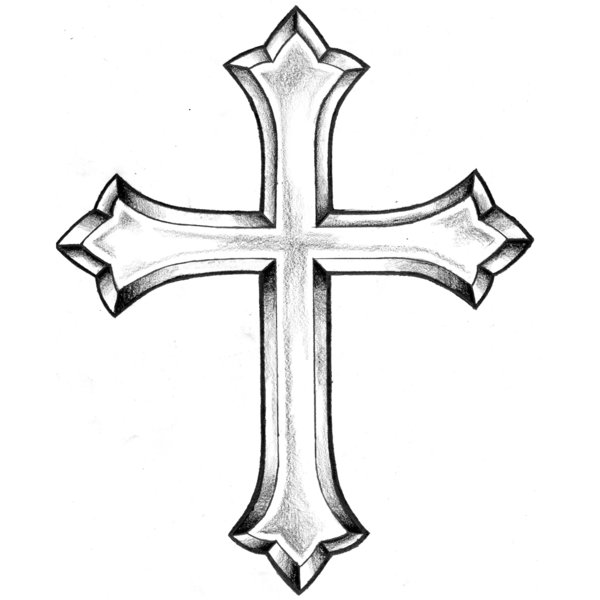 ТЪЖНА ВЕСТС дълбока скръб съобщаваме,че на 01.01.2000 годинавнезапно ни напуснаИме ПрезимеФамилияна 00 годиниДа бъде тих и спокоен вечният ти сън!Никога няма да те забравим!От семействотоПогребението ще се състои на 01 януари 2000 г. от 1100 часав гробищен парк „Бакърена фабрика” – гр. София